ESTADO DE SANTA CATARINA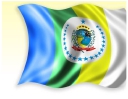 GOVERNO MUNICIPAL ABELARDO LUZTERRITÓRIO DA CIDADANIA MEIO OESTE CONTESTADOORIENTAÇÃO EDUCACIONALD – DoutoradoMe – MestradoE – EspecializaçãoG – GraduaçãoM - MagistérioO tempo de serviço total e na área modificou-se devido ao acréscimo de doze meses para todos os profissionais da rede municipal de educação. Não havendo alteração na classificação geralNºSERVIDORC.H.TEMPO DE SERVIÇOTEMPO DE SERVIÇODATA DE INGRESSOiTITULAÇÃO ACADÊMICAiTITULAÇÃO ACADÊMICAiTITULAÇÃO ACADÊMICAiTITULAÇÃO ACADÊMICAiTITULAÇÃO ACADÊMICAPONTUAÇÃO TOTALiiIDADENº DE FILHOSTOTALNA ÁREADMEEGM1Neli Terezinha Tirloni Zandoná4010816203/04/2004 8 8 7 232Clair de Fátima Tonello Rodrigues40107160,501/02/2006 8 8 7 233Fernanda Duarte Silva2091136,504/06/2007 8 8 7 234Andressa da Silva4083124,508/02/2008 8 8 7 235Leandra Rita Barizon Ricardo408012012/05/2008 8 8  0 16